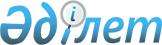 О признании утратившим силу постановление акимата Амангельдинского района от 13 июля 2015 года № 126Постановление акимата Амангельдинского района Костанайской области от 15 января 2016 года № 5      В соответствии со статьей 31 Закона Республики Казахстан от 23 января 2001 года "О местном государственном управлении и самоуправлении в Республике Казахстан", статьи 21-1 Закона Республики Казахстан от 24 марта 1998 года "О нормативных правовых актах", акимат Амангельдинского района ПОСТАНОВЛЯЕТ:

      1. Признать утратившими силу постановление акимата Амангельдинского района от 13 июля 2015 года № 126 "Об определении перечня должностей специалистов в области социального обеспечения, образования, культуры, спорта и ветеринарии, являющихся гражданскими служащими и работающих в сельской местности" (зарегистрировано в Реестре государственной регистрации нормативных правовых актов за № 5784, опубликовано 14 августа 2015 года в районной газете "Аманкелді арайы").

      2. Настоящее постановление вводится в действие со дня подписания.


					© 2012. РГП на ПХВ «Институт законодательства и правовой информации Республики Казахстан» Министерства юстиции Республики Казахстан
				
      Аким района

Ж. Таукенов
